ЛАЗАРЕВОЙ  ОЛЬГЕ  НИКОЛАЕВНЕ  (21.04)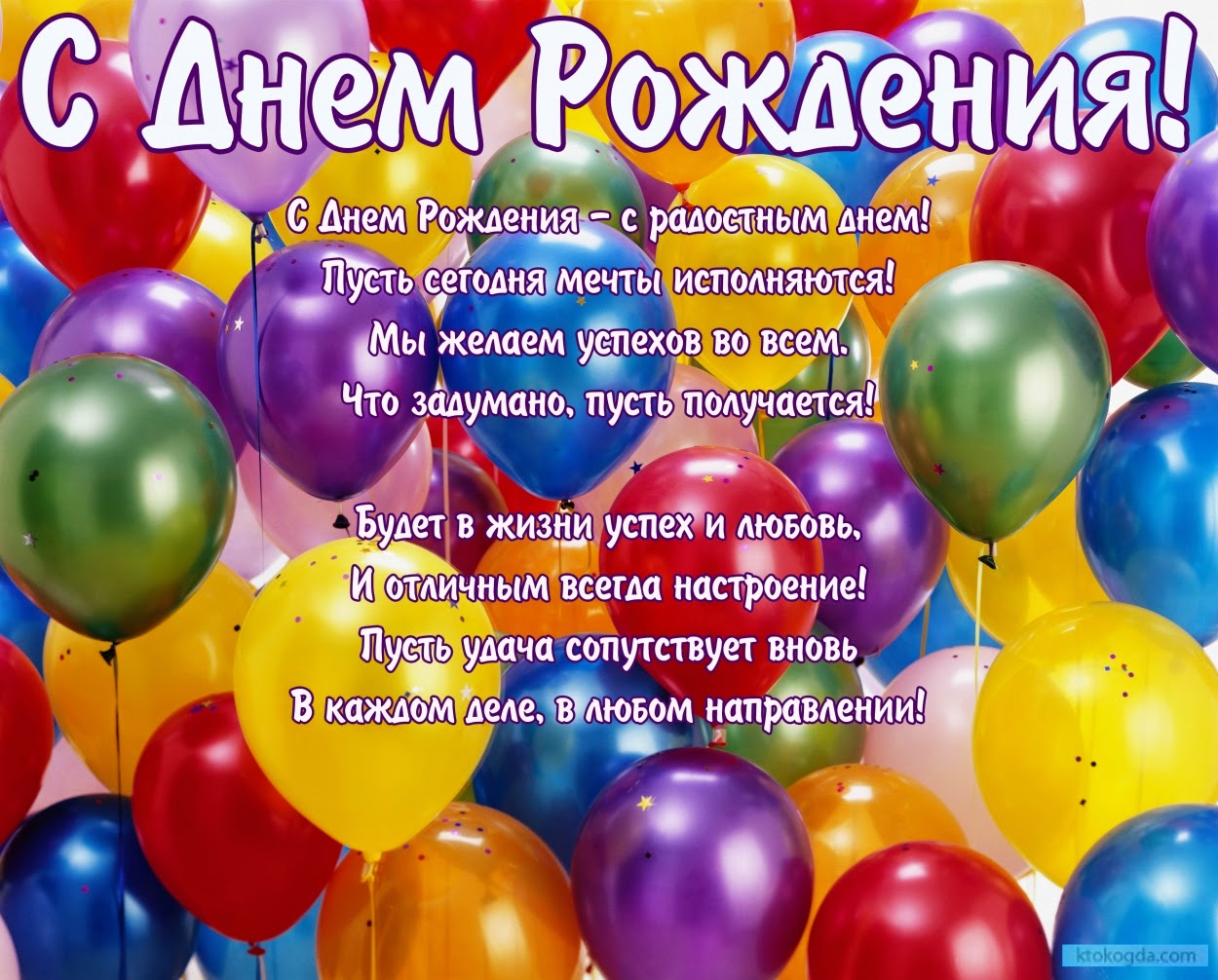 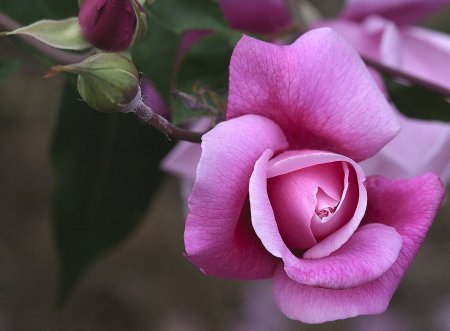 Уважаемая Ольга Николаевна,от всей  души  поздравляем                             Вас с  Днём рождения!Сегодня, в Ваш День рождения, благодарим Вас за развитие в  нашей  школе  инклюзивного физического воспитания,                              за развитие детского адаптивного ушу!  Желаем Вам  всего, что полагается – много радостных дней, крепкого здоровья Вам и Вашему Добрыне Никитичу, удачи  и  любви!  Будем  рады  видеть  Вас  в  нашем  педагогическом  строю  в  следующем учебном  году!